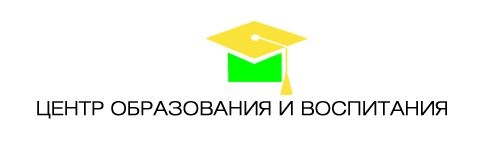 Положение о II Всероссийском конкурсе чтецов«Как красив русский язык!»(21 сентября – 10 октября 2022 г.)Общие положения:Настоящее Положение о II Всероссийском конкурсе чтецов «Как красив русский язык!» (далее – Конкурс) определяет цель, задачи, участников Конкурса, порядок организации и проведения, требования, предъявляемые к творческим работам, критерии оценки работ, порядок определения победителей и призеров награждение участников и финансирование.Цели: –формирования интереса к художественному слову, воспитания интереса к изучению русского языка, развития умения чувства красоты и выразительности поэтичного слова;–воспитание и развитие принципов толерантности и диалога культур;–сохранение культурного наследия своего народа;–выявление и поддержка одаренных и талантливых участников; активизация творческой, познавательной, интеллектуальной инициативы участников.Задачи: –создание условий для речевого развития участников;–воспитание положительного эмоционального отношения к литературным поэтическим произведениям; –развитие художественно-речевых исполнительских навыков при чтении стихотворения;–выявление лучших среди участников, предоставление им возможности для самовыражения;–активизация познавательной деятельности, ориентированной на личностную и творческую самореализацию;–обогащение познавательно-досуговой деятельности;–повышение творческого потенциала.Участники Конкурса:К участию в Конкурсе приглашаются воспитанники дошкольных образовательных учреждений, центров дополнительного образования, учащиеся 1-11 классов всех общеобразовательных учреждений, студенты СПО и НПО и педагоги без предварительного отбора, оплатившие организационный взнос. Участие в Конкурсе является добровольным.Возрастные группы участников:– воспитанники ДОУ;– учащиеся 1-4 классов;– учащиеся 5-8 классов;– учащиеся 9-11 классов;– студенты СПО, НПО и ВПО;– педагоги.Порядок организации и проведения:Организаторами Конкурса являются ООО «ОЦ «Инициатива» и «Центр образования воспитания» (далее - Организатор).Непосредственное руководство проведением Конкурса осуществляет Оргкомитет, формируемый Организатором.К функциям Оргкомитета относятся:определение и установление регламента и сроков проведения Конкурса;разработка документации Конкурса;утверждение председателя Методической комиссии Конкурса;подведение итогов и награждение победителей и призёров Конкурса.Методическую комиссию Конкурса формирует его Председатель, утверждаемый Оргкомитетом. К функциям Методической комиссии относятся:проверка и оценивание творческих работ;определение победителей и призеров, распределение призовых мест;подготовка предложений по награждению победителей и призёров.Для участия в Конкурсе принимаются:– Видеозаписи.Конкурсные работы направляются участниками на e-mail: sosh-doy@mail.ruРаботы принимаются на русском языке.К участию в Конкурсе допускаются как индивидуальные работы, так и коллективные работы. В коллективных работах организационный взнос оплачивается за каждого участника. (Оформляются индивидуальные наградные материалы на каждого участника).Требования, предъявляемые к Конкурсным работам:Для участия в Конкурсе участнику необходимо представить в Оргкомитет по 10 октября 2022 года.1) заявку;2) видеозапись;3) скан-копию оплаченной квитанции. Последний день подачи конкурсного материала – 10 октября 2022 г.Конкурс видеозаписей: Творческая работа должна содержать видеоролик, где участник читает наизусть произведение. Участникам необходимо представить видеозапись со звуком, размером не более 500 Мб (либо прислать ссылку на видеофайл), в форматах: .avi,.mov,.mkv, .mp4,  длительностью не более 10 минут, с участием самого участника. Тематика стихотворения определяется участником самостоятельно. Видеоролик записывается участником конкурса или его представителем самостоятельно. В видеоролике обязательно должно быть видно лицо участника. Конкурсные работы, представленные на заочный Конкурс, не возвращаются и не рецензируются. Исключительные авторские права на все присланные на Конкурс работы принадлежат авторам работ, указанным в заявке.Сбор и обработка результатов участников Конкурса производятся в соответствии с законодательством Российской Федерации. Сбору и обработке подлежат фамилии и имена участников, должность, наименование образовательного учреждения, адрес электронной почты и номер контактного телефона. Факт участия в Конкурсе гарантирует согласие участников на обработку персональных данных, необходимых для проведения Конкурса. Конкурсные работы не рецензируются и не возвращаются. Апелляции по участию в конкурсе и его итогам не принимаются.Оргкомитет имеет право не включать в него тех участников, чьи работы без уважительных причин были направлены с нарушением сроков.Критерии оценивания:Знание текста произведения.Интонационная выразительность речи.Правильное литературное произношение.Использование выразительных средств.Порядок определения победителей и призеров:Подведение итогов в течение пяти рабочих дней после получения полного пакета документов.Определение победителей и призёров Конкурса проводится в каждой возрастной группе.Участники, занявшие I место, являются Победителями Конкурса 1-ой степени;Участники, занявшие II место, являются Призёрами Конкурса 2-ой степени;Участники, занявшие III место, являются Призёрами Конкурса 3-й степени.Награждение участников:Участие в Конкурсе подтверждается сертификатом участника. Научным руководителям вручаются благодарственные письма. Лауреаты конкурса награждаются дипломами. (Лауреаты: конкурсанты, отличившиеся высоким уровнем выполнения конкурсной работы, но не вошедшие в число победителей). Победители Конкурса награждаются дипломами 1 степени. Призёры Конкурса награждаются дипломами 2 и 3 степени. Итоговые материалы Конкурса:Сертификаты, благодарственные письма и дипломы лауреатов, победителей и призеров будут высланы участникам в электронном варианте на e-mail, указанный в заявке.Финансирование:Конкурс финансируется за счет организационных взносов участников. Величина организационного взноса составляет 160 (сто шестьдесят) рублей с каждого участника за одну конкурсную работу. Произвести оплату можно одним из предложенных способов:В отделении любого банка. Для этого Вам необходимо распечатать квитанцию и оплатить ее в любом удобном для Вас банке через кассу или через устройства самообслуживания (платёжные терминалы) банка. С помощью онлайн-сервисов банков. Для оплаты через систему онлайн достаточно войти в раздел "Платежи", найти услугу "Платеж по реквизитам".По QR коду с помощью онлайн-сервисов банков.Реквизиты для оплаты:Получатель: ООО «Образовательный центр «Инициатива»ИНН: 2130168600 КПП: 213001001Банк: ПАО СБЕРБАНКР/с: 40702810175000009388БИК: 049706609к/с: 30101810300000000609Назначение платежа: Заказ № 22-23-09 от 21.09.2022 г.+ сотовый телефон плательщика.